Sponsorship Opportunities for Wandsworth Arts Fringe 20184 – 20 May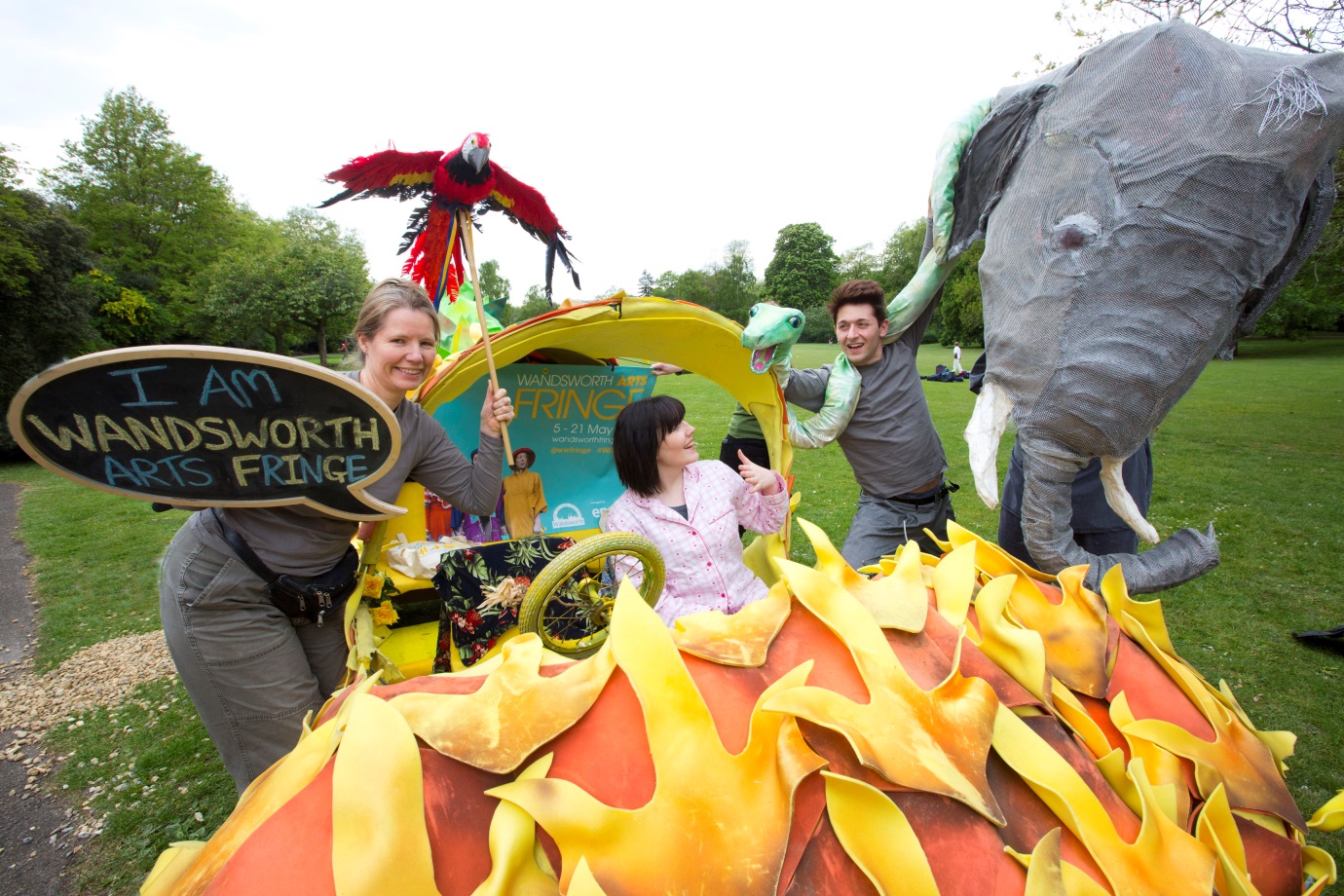 WAF Launch, May 2017 – Photo credit: Ella Lewis-Williams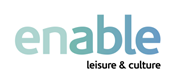 Contact: Lelia Greci, Arts Programme ManagerT: 020 8871 7037         E: LGreci@wandsworth.gov.ukEvery year in May, Wandsworth Arts Fringe shakes up South West London with an eclectic programme of arts and culture that thrills, moves and inspires audiences from across the city.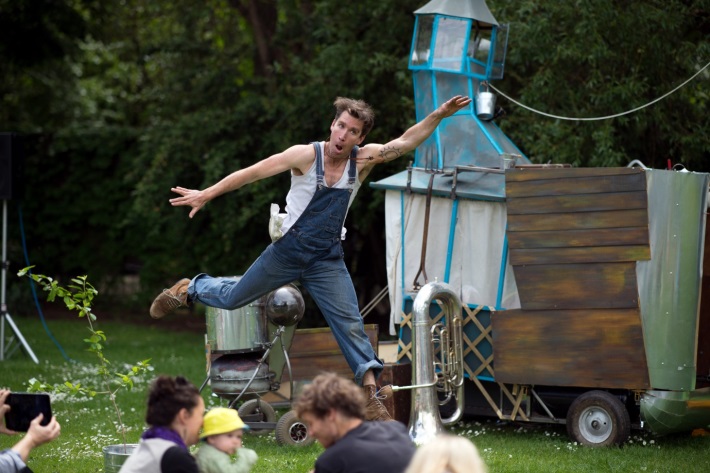 Proud & LocalWandsworth Arts Fringe offers positive brand association at a local level.  Residents are proud of it and many actively participate in it. It is rooted in dynamic local networks of artists, performers, venues, businesses and community groups.“It makes me feel proud to live in Wandsworth”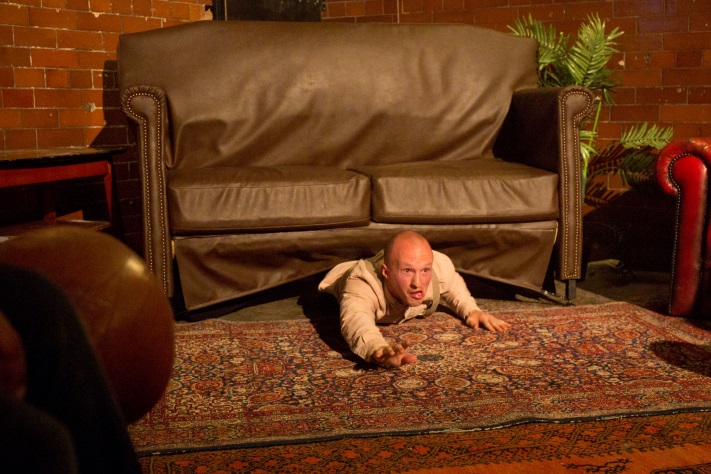 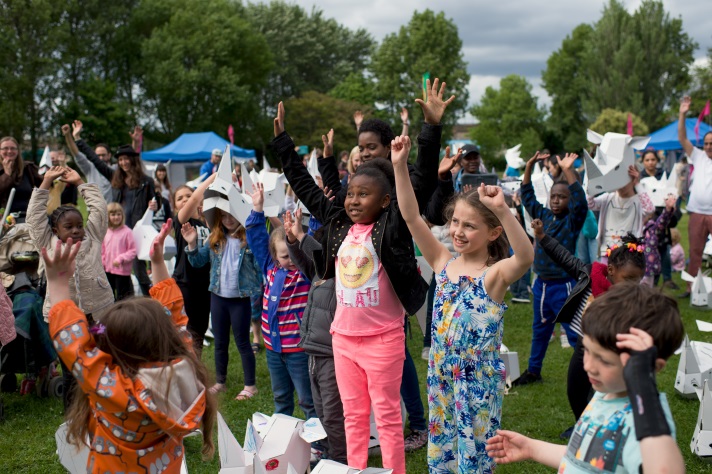 “Left feeling ecstatic, simply fantastic!”Sponsorship packages start as low as £500!For more details or to discuss your sponsorship, please contact Lelia Greci, Arts Programme Manager, on 020 8871 7037 and LGreci@wandsworth.gov.uk